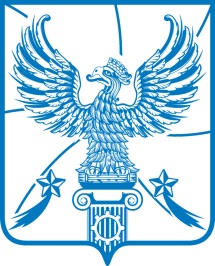 СОВЕТ  ДЕПУТАТОВМУНИЦИПАЛЬНОГО ОБРАЗОВАНИЯГОРОДСКОЙ ОКРУГ ЛЮБЕРЦЫ
МОСКОВСКОЙ ОБЛАСТИРЕШЕНИЕ                               06.03.2023                                                                                              № 51/9г. ЛюберцыО внесении изменений в Положение о муниципальном земельном контролена территории городского округа Люберцы Московской областиВ соответствии Земельным кодексом Российской Федерации, Федеральным законом от 06.10.2003 № 131-ФЗ «Об общих принципах организации местного самоуправления в Российской Федерации», Федеральным законом от 31.07.2020 № 248-ФЗ «О государственном контроле (надзоре) и муниципальном контроле в Российской Федерации», Уставом городского округа Люберцы Московской области, Совет депутатов городского округа Люберцы решил:Внести изменения в Положение о муниципальном земельном контроле на территории городского округа Люберцы Московской области, утверждённое Решением Совета депутатов городского округа Люберцы                        от 20.10.2021 № 459/70 (далее - Положение), утвердив Приложение № 2 «Перечень муниципальных инспекторов по осуществлению муниципального земельного контроля на территории городского округа Люберцы Московской области» к Положению в новой редакции (прилагается).Опубликовать настоящее Решение в средствах массовой информации.Контроль за исполнением настоящего Решения возложить на постоянную депутатскую комиссию по перспективному развитию, градостроительству, землепользованию и муниципальной собственности (Лактионов Д.И.).Глава городского округа                                                                            В.М. ВолковПредседатель Совета депутатов   				                        В.П. Ружицкий Приложение № 2к Положению о муниципальном земельном контроле на территории городскогоокруга Люберцы Московской областиПереченьмуниципальных инспекторов по осуществлению муниципального земельного контроля на территории городского округа Люберцы Московской области1. Главный муниципальный инспектор по осуществлению земельного контроля на территории городского округа Люберцы Московской области - Заместитель Главы администрации городского округа Люберцы Сыров Андрей  Николаевич.2. Заместитель главного муниципального инспектора по осуществлению земельного контроля на территории городского округа Люберцы Московской области – начальник отдела земельного контроля администрации городского округа Люберцы Кустарев Андрей Игоревич.3. Муниципальные инспектора:- заместитель начальника отдела земельного контроля администрации городского округа Люберцы Савинкова Валентина Ивановна.